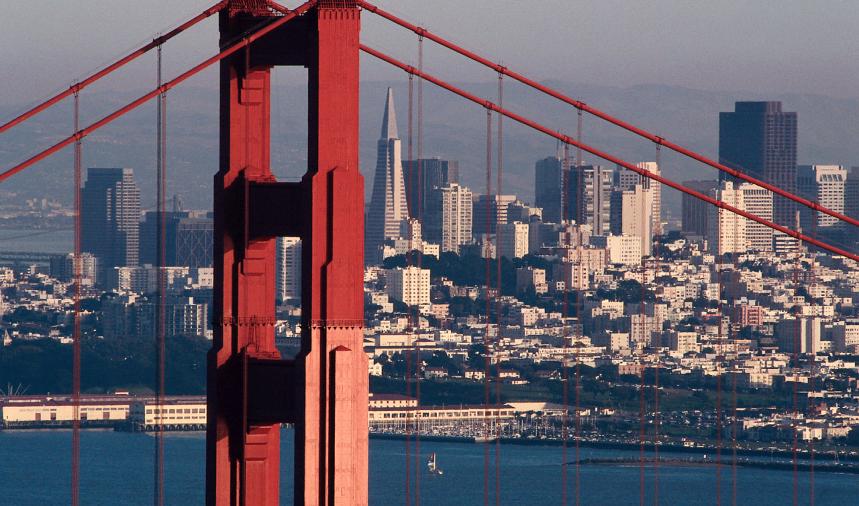 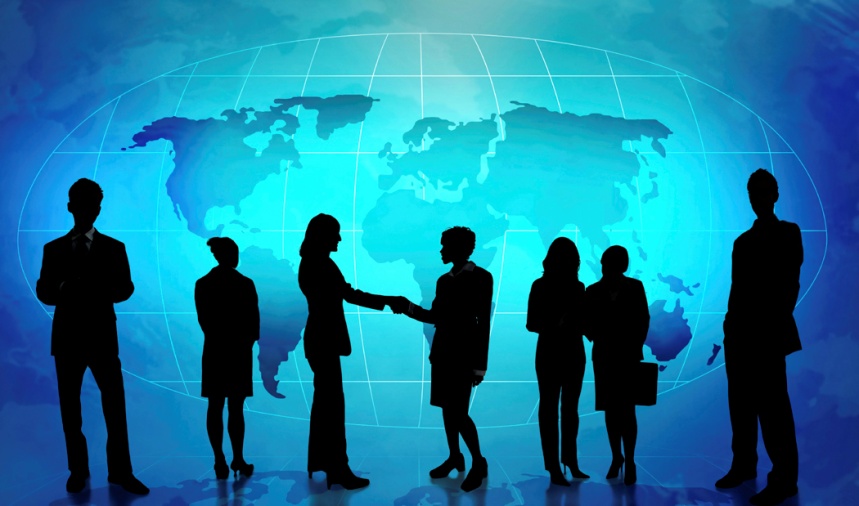 Guidelines for Pitch PreparationPERFECTING YOUR PITCHCoaching IntensiveSilicon Valley Pitch Coach:Beth SusanneVisions In FocusI. High Stakes Pitch Guidelines: * Key to Delivering a Winning Pitch – Address all the issues investors/clients/partners are concerned with. The more you can preempt their questions, the more impressed they will be.Number of Slides: 10 to 13 slides for a 5 minute pitchFont Size: at least 30 point Overview: (Elevator Pitch)Short, Simple, Memorable: “What, How, Why.”“We’re X for Y” is ok if 1) it’s true 2) X & Y are well-knownName, role, relevant experience and achievements (intro. any team members in the same way)Define what your company does in a single sentenceNo jargon or lingo: make it easy for non-experts to understandSMILE: it’s o.k. to have fun when you pitch.Describe Problem/Opportunity:-     What is the problem? Make it Obvious!Needs to be real, demonstrable and immediately recognizable as a problem.“Ouch. Yeah, I have that too…”Who has it? How Many? How do you know? Show market segment knowledge: stats, examples, research, links.Painkiller NOT Vitamins.Your Solution:-     Great Companies do 1 of 3 things: Get you money, power or pleasure-    Describe why your Solution:                     Makes customers very happy    Does it better, different than anyone elseWhat is your differentiator or competitive advantage?Do you have a prototype?How will you scale up?Do you have IP protection (patents?)DEMO:If you’re doing live demo: PRACTICE! PRACTICE! PRACTICE!Expect demo to FAIL – in multiple, interesting ways -- how will you handle it?Always have a backup (screenshots, local video, interpretive dance)Expect to be interrupted by VCs/partners/clients  – multiple times.The Market Size/Benefits:-	How big is it? (Size of your market has a direct bearing on how much revenue your company can generate.)-	Talk about any trends or megatrends, supported by credible research.-	Quantify 3 or 4 key benefits-	Show who benefits – some earlier, some more than others, etc.5. 	Business Model:How do you plan to make money?Describe Top 1-3 Revenue Sources	Prioritize by Size, Growth, and/or PotentialCite current market activity / customer behavior as proofShow How You Get to Break-even (or Profitable)	Ideally, on the current round of funding you’re raising-      Common Revenue ModelsDirect: ecommerce, subscription, digital goods, brandsIndirect: advertising, lead gen, affiliate / CPAWhat if’s?:  e.g. can’t sustain price, costs don’t decline, takes twice as long to   make each sale, etc.Competitive Advantage:Competitors are an asset to your pitch. Summarize 3 or 4 key reasons why customers prefer you to other solutions (Suggestions: if showing a Competitive Advantage Matrix slide - show visually using a quadrant matrix or a Harvey Balls Chart, keep for Q & A)Go-To-Market Strategy/Traction:Most compelling slide – Customers and partners that are already  Interested:3 Things That Matter / To Measure : VolumeCost ConversionChoose a few channels:PRContestBiz DevDirect MarketingRadio / TV / PrintDedicated SalesTelemarketingEmailSEO / SEMBlogs / BloggersViral / ReferralAffiliate / CPAWidgets / AppsWhat critical hurdles have you jumped? How?Your Team/HiresPeople that Get VCs/Partners Interested:Geeks with deep technical backgroundEntrepreneurs who have sold companiesSales/Marketing who Make it RainAlso Identify:Key Hires you Need but *Don’t* Have, and…… you’ve got candidates lined up in those areas ... ready to hire as soon as you close funding… or at least job descriptions / est. salaryFinancial Projections:Show metrics that drive revenues: customers, unit sales, new products/markets, expansion sales.Call to Action: What do you need?Money? How much? Is it the right amount?How do you plan to take in funding?Key achievement dates?Partners? Clients?ASKSUMMARY: Tagline or mantraWhole pitch in one slideMemorable/unique!II. 10 Pitch Deck Guidelines: YOU are the focus of your pitch, not your visuals.If they’re reading your slide….they’re not listening to you: less text is better and no text is best.Use powerful visuals.No animations or transitions: keep the focus on you.One idea per slide.Dodge the bullet (points): Distracts the listener and #2 makes them unnecessary.Create drama with your Demo. (See Effective Demos)A single quote or a “WOW” statistic carries a big impact (from a credible source)Ask “So What?” for each slide: does it directly support your primary objective - securing funding, making the sale, etc. If not – DELETE IT!KNOW YOUR AUDIENCE: What is important to them? DO THE RESEARCH!III. Effective Demos: Keep it short.Keep it simple and easy to follow.Show your hottest feature.Make it fast-paced.Make it appropriate: show how your product offers a solution to a real problem your audience faces.Testimonials here!In a 5 minute pitch…safer to use a video or visual representation, than an interactive live demo…but it’s up to you.IV. Effective Pitch Stories: Stories connect your audience to you and are the main emotional drivers to motivate them to take action. The story can be woven into your pitch, but doesn’t replace it. A short story, or part of a story may be enough to make your point and engage the audience.Themes for Pitch Stories –The hero: You, your company, or your customer (e.g. a new company solving a big problem for ordinary people, or a start-up offering a service at a huge savings to market leaders…affordable to the masses, or the audience can be the hero)Overcoming adversity and challenge: Show how you have overcome serious challenges, and are on the verge of success, or show how your customers struggled with a challenge until they discovered your product.   David and Goliath: Convey that your company (David) is entering a space full of deep-pocketed Goliaths, but your solution is better. With your audience’s  (investors, clients, partners) support, David will beat Goliath.Your vision: Powerful call to action, if you can inspire your audience with your vision of how things will be when you bring your product to market.You or your customer’s story: Personal stories bring authenticity to your pitch, a very powerful catalyst for action. A story of how a customer used your product to solve their problem, provides a theme AND a validation.*Based on: “Perfecting Your Pitch: by Bill Reichert, Garage Technology, 2006; “Here’s The Pitch: How to Pitch to Anyone, Get Funded and Win Clients”Dave McClure, 500 StartUps